ОЩИЕ СВЕДЕНИЯ О ПРЕПОДАВАТЕЛЕУченая степень: кандидат педагогических наук (2013).Специальность 13.00.04  – Теория и методика физического воспитания, спортивной тренировки, оздоровительной и адаптивной физической культуры.Диссертация на тему «Технология управления соревновательной деятельностью игроков квалифицированной баскетбольной команды» защищена 25.12.2013 г. в Волгоградской государственной академии физической культуры.Курсы повышения квалификации:– «Основы оказания первой помощи» (ФГБОУ ВО ВГАФК, 2019 г.).–«Педагогическая деятельность в профессиональном обучении, профессиональном образовании, дополнительном профессиональном образовании» (с использованием информационно-коммуникационных технологий) (ФГБОУ ВО «Волгоградский государственный университет», 2019 г.).          –«Информационное и нормативно-правовое сопровождение инклюзивного высшего образования» (ГЦОЛИФК, 2020 г.).          –«Адаптивная физическая культура: физкультурно-оздоровительные мероприятия, спорт» (ФГБОУ ВО «ВГАФК», 2021г.).          –«Цифровые технологии в области ФКиС»  (ФГБОУ ВО «ВГАФК», 2021 г.).-«Современные образовательные технологии в контексте трансформации Российского образования». ЧПОУ «ЦПДО ЛАНЬ» 2023 г.ОБРАЗОВАТЕЛЬНАЯ ДЕЯТЕЛЬНОСТЬ:Перечень УМК по дисциплинам, реализуемым Академией ОПОП, подготовленным лично или в соавторстве:– "Теория и методика избранного вида спорта: баскетбол" ОПОП по направлении подготовки 49.03.01. "Физическая культура";– "Спортивно педагогическое совершенствование: баскетбол". ОПОП по направлении подготовки 49.03.01. "Физическая культура";– "ДПВ: методика судейства. организация и проведение соревнований по баскетболу и волейболу. ОПОП по направлении подготовки 49.03.01. "Физическая культура";– "ДПВ: планирование тренировочной работы с высококвалифицированными спортсменами" ОПОП по направлении подготовки 49.03.01. "Физическая культура". Перечень учебных изданий:– Теория и методика обучения базовым видам спорта: БАСКЕТБОЛ: учебное пособие /И.В. Орлан, А.Н. Болгов, Ю.О. Аверясова - Волгоград: ФГБОУ ВО «ВГАФК», 2021. – 160 с.– Педагогическое тестирование по теоретическим основам баскетбола в условиях дистанционного формата обучения. /А.Н. Болгов, А.М. Карагодина – Волгоград: ФГБОУ ВО «ВГАФК», 2022. – 95 с.– Методика обучения элементам техники игры в баскетбол: учебное пособие /А.Н. Болгов, А.В. Буров, В.Е. Калинин – Волгоград: ФГБОУ ВО «ВГАФК», 2022. – 123 с.– Болгов А.Н., Буров А.В., Калинин В.Е. Организационно-методические аспекты планирования урока по баскетболу в общеобразовательной школе: учебно-методическое пособие / А.Н. Болгов, А.В.Буров, В.Е. Калинин. – Волгоград: ФГБОУ ВО «ВГАФК», 2023. – 107 с.– Болгов А.Н., Орлан И.В., Буров А.В., Калинин В.Е. Баскетбол: методика обучения тактике игры: Учебно-методическое  пособие / А.Н. Болгов, И.В. Орлан, А.В. Буров, В.Е. Калинин – Волгоград: ФГБОУ ВО «ВГАФК», 2023. – 148 с.Болгов А.Н., Орлан И.В., Буров А.В., Калинин В.Е. Методико-практические особенности развития выносливости в процессе физической подготовки баскетболистов: учебно-методическое пособие / А.Н. Болгов, И.В. Орлан, А.В. Буров, В.Е. Калинин. – Волгоград: ФГБОУ ВО «ВГАФК», 2024. – 108 с.- Болгов А.Н., Орлан И.В., Буров А.В., Калинин В.Е. Теоретико-методические основы физической подготовки баскетболистов: учебное пособие / А.Н. Болгов, И.В. Орлан, А.В. Буров, В.Е. Калинин. – Волгоград: ФГБОУ ВО «ВГАФК», 2024. – 123 с. Проведенные открытые занятия:– 05.04.2022 г. Практическое занятие «Методические особенности совершенствования зонного прессинга в тренировочных группах ДЮСШ»  (Технология спортивной тренировки в избранном виде спорта, 49.03.01. Физическая культура,  4 курс, группа 411 ФКб).- 14.11.2022 г. Практическое занятие «Техническая подготовка баскетболистов». (Теория и методика избранного вида спорта: баскетбол. 49.03.04. Спорт, 1 курс, группа 106 Спорт (б).- 17.11.2023 г. Практическое занятие «Тактическая подготовка баскетболистов (групповые взаимодействия двух игроков в нападении)» 49.03.04. Спорт, 1 курс, группа 206 Спорт (б).ОРГАНИЗАЦИОННО-ПЕДАГОГИЧЕСКАЯ ДЕЯТЕЛЬНОСТЬ– Член оргкомитета Волгоградской  Региональной Общественной организации «Областная Федерация Баскетбола»  (16.08.2022г.);- Полномочный представитель Ассоциации студенческого баскетбола в Волгоградской области;– тренер мужской сборной команды ВГАФК по баскетболу, АСБ дивизион "Волгоград", чемпионат Волгоградской области, чемпионат МЛБЛ г. Волгоград;
– тренер женской  сборной команды ВГАФК по баскетболу, АСБ дивизион "Волгоград";
– тренер мужской сборной команды ВГАФК по баскетболу 3 на 3, АСБ дивизион "Волгоград";– тренер женской  сборной команды ВГАФК по баскетболу 3 на 3, АСБ дивизион "Волгоград";– ответственный за издательскую активность ППС кафедры ТиМ СИ ФГБОУ ВО «ВГАФК»;– член совета ФНПО ФГБОУ ВЩ «ВГАФК».НАУЧНО-ИССЛЕДОВАТЕЛЬСКАЯ ДЕЯТЕЛЬНОСТЬ           – Йосипенко, К.А., Стеценко, Н.В., Болгов, А.Н. Цифровые технологии в технико-тактической подготовке баскетболистов. Современные проблемы науки и образования. 2020. № 4. С. 37.– Карагодина, А. М., Болгов, А. Н., Прыткова, Е. Г. Совершенствование целевой точности бросков средствами развития психомоторных качеств баскетболистов. Физическая культура. Спорт. Туризм. Двигательная рекреация. 2020. Том 5, № 4. С. 78-85.– Болгов, А.Н., Брыскин, А.Е., Карагодина, А.М., Калинин, В.Е. Формирование скоростных способностей в тренировочном процессе баскетболистов. Научно-теоретический журнал "Ученые записки университета имени П.Ф. Лесгафта" СПб., - № 2(192). - 2021. - С. 39-44– Болгов, А.Н. Изучение проблемы взаимосвязи учебных дисциплин в вузах физкультурного профиля. Научно-методический журнал "Физическое воспитание и спортивная тренировка" ФБОУ ВО "ВГАФК". - 1(35) - 2021. - С. 136-143– Болгов, А.Н. Карагодина, А.М., Буров, А.В. Обучение передвижениям баскетболистов в условиях дистанционных занятий. "Теория и практика физической культуры". - 2021. - №8. - С. 10– Болгов, А.Н. Влияние развивающих нагрузок на функциональные возможности баскетболистов в подготовительном периоде подготовки. /А.Н. Болгов, А.М. Карагодина, О.Ф Крикунова, Ученые записки университета им. П.Ф. Лесгафта. 2021. № 2 (192). С. 39-44.– Болгов, А.Н. Повышение физической и функциональной подготовленности баскетболистов средствами кроссфита. / А.Н. Болгов, А.М. Карагодина, О.Ф Крикунова. Физическое воспитание и спортивная тренировка. 2022.№ 1 (39). С. 28-36.– Болгов, А.Н. Модельные характеристики действий в нападении быстрым прорывом высококвалифицированных баскетболистов. /К.А. Йосипенко, Н.В. Стеценко, Т.В. Хаванская, А.Н. Болгов. Современные наукоемкие технологии. 2022. № 3. С. 137-141.             –  Болгов А.Н., Буров А.В., Калинин В.Е. Применение упражнений на развитие гибкости в структуре тренировочного занятия баскетболистов. Теория и практика физической культуры. – 2022. - №11. –  С. 90.		– Болгов А.Н. Повышение целевой точности бросков средствами развития специальных свойств внимания баскетболистов / А.М. Карагодина, А.Н. Болгов, В.Е. Калинин // Известия ТулГУ. Физическая культура. Спорт. 2023. Вып. 5. – С. 85-92- Болгов А.Н. «Челночный бег» как универсальное средство физической подготовки баскетболистов / А.Н. Болгов, А.В. Буров, А. М. Карагодина // Теория и практика физической культуры. – Москва. – 2023. – №4. – С. 66 - Болгов А.Н. Формирование тактического мастерства баскетболистов посредством анализа игровых ситуаций при решении кейс-заданий. /А.М. Карагодина, А.Н. Болгов, Е.А. Лаврентьева, Т.А. Шевченко// Физическое воспитание и спортивная тренировка. 2023. №3(45). С. 20-25.- Боглгов А.Н. Особенности развития скоростной выносливости в подготовке баскетболистов. / А.М. Карагодина, А.Н. Болгов // Наука-2020. 2023. №2(63). С. 35-39.- Болгов А.Н. Факторы, определяющие эффективность индивидуальных защитных действий баскетболистов, на примере перехвата мяча после передачи. /А.М. Карагодина, А.Н. Болгов, И.О. Куврылева //Наука 20-20. 2023. №3(64). С. 48-53.- Болгов А.Н. Повышение результативности соревновательной деятельности вратарей-гандболисток средствами развития психомоторных способностей. /А.Н. Болгов, Т.А. Ализар, В.Н. Карабутов //Вестник спортивной науки. 2023. №2. С. 78-82.- Болгов А.Н. Устойчивость внимания как фактор психической надежности выполнения штрафного броска в баскетболе. / А.М. Карагодина, А.Н. Болгов, Е.А. Лаврентьева //Мир педагогики и психологии. 2023. №1(78). С. 130-135.ОБЩЕСТВЕННОЕ И ПРОФЕССИОНАЛЬНОЕ ПРИЗНАНИЕ– Грамота Олимпийского комитета РФ 2021 г.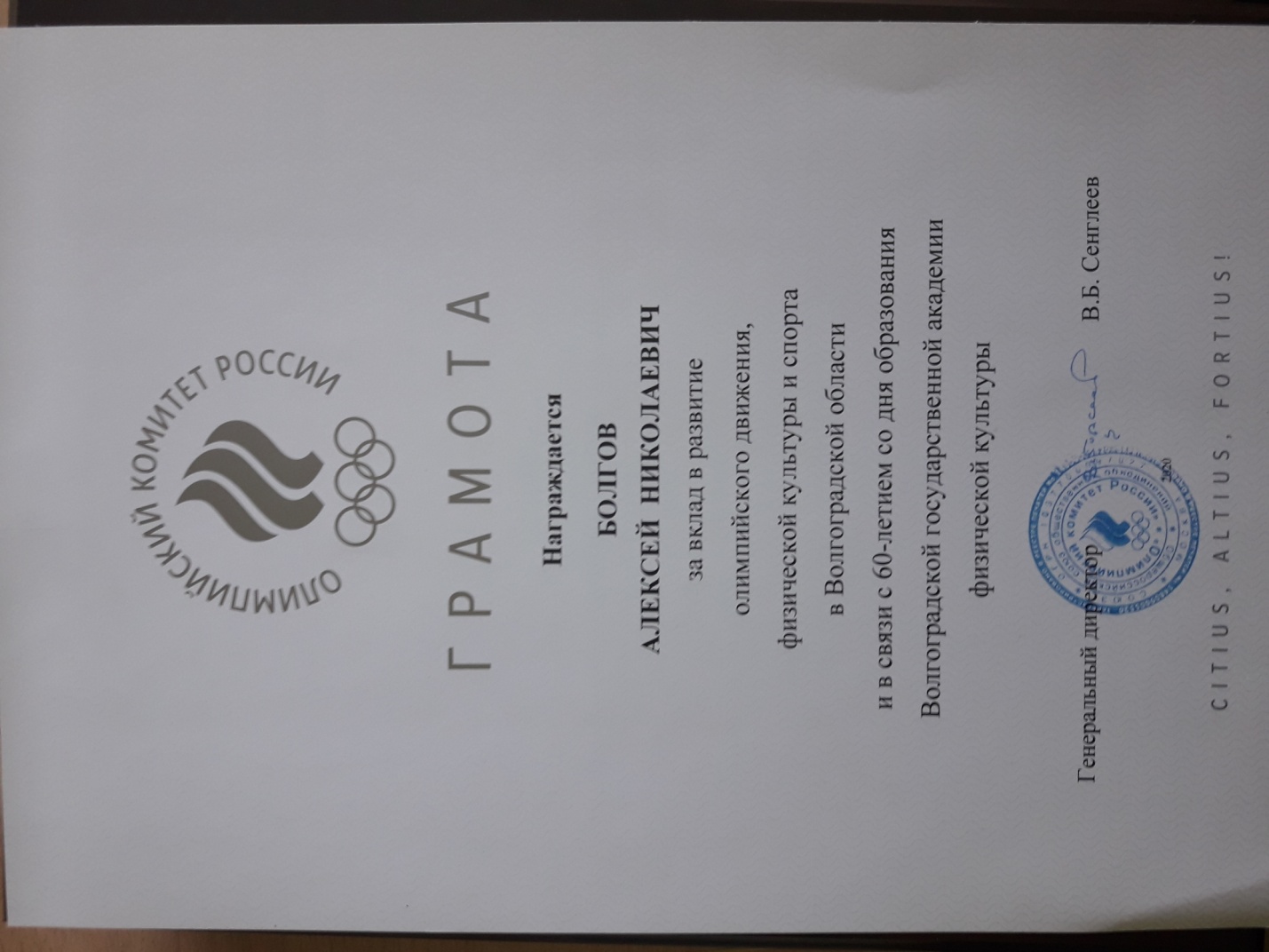 ФИО: Болгов Алексей НиколаевичДолжность: доцент кафедры теории и методики спортивных игр.Базовая специальность по диплому:«Физическая культура и спорт», Волгоградский государственный институт физической культуры, 1996 г.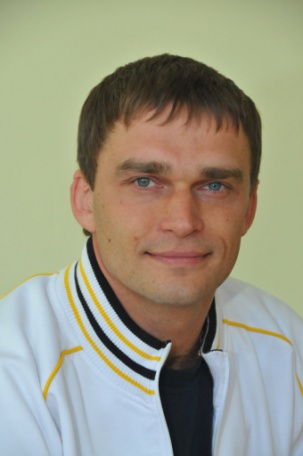 Индекс ХиршаКоличество публикацийЧислоцитированийЧислосамоцитирований537778 (12,7%)